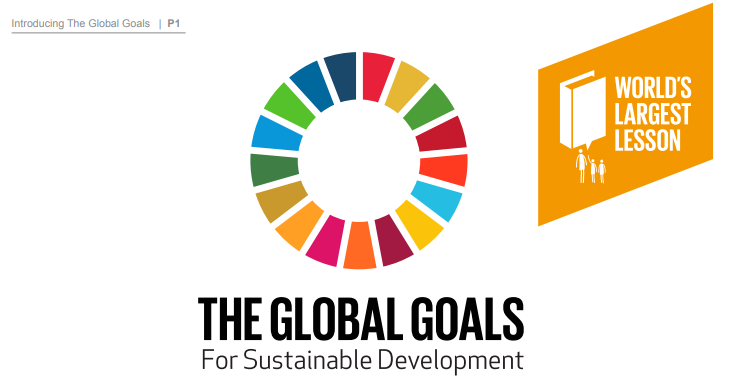 OBIECTIVELE GLOBALEde Dezvoltare Durabilă*“Avem o singură planetă. Nu avem un alt loc în care să mergem. Dacă ne folosim puterea creatoare în mod adecvat nu avem nevoie să mergem altundeva. Dacă avem grijă de ea și de fiecare dintre noi, tot ce ne trebuie este chiar aici.”Sir Ken RobinsonAutor/EducatorPrezentarea Obiectivelor GlobaleTimp total: 30 de minuteGrupă de vârstă: 8-11 aniSubiectulPoate fi folosit pentru o adunare, curs individual sau activitate la clasă.*Traducere de UNICEF România după Introducing The Global Goals http://cdn.worldslargestlesson.globalgoals.org/2017/07/1_Introducing_30_Lesson_Plan-copy.pdfToate drepturile de autor sunt rezervate companiei non-profit Project Everyone (conform licenței http://worldslargestlesson.globalgoals.org/asset-licence/). Materialele pot fi utilizate și redistribuite doar cu menționarea sursei, iar conținutul acestora nu poate fi modificat.Rezultatele învățăriiElevii pot explica ce sunt Obiectivele Globale de Dezvoltare Durabilă și de ce sunt ele importante.PregătireDacă puteți, imprimați și afișați Obiectivele Globale în fața sălii sau pe un ecran folosind Anexa 2. Pregătiți un panou/tablă pe care să scrieți sugestiile elevilor. Imprimați sau desenați bucăți pătrate de hârtie pentru activitatea finală de benzi desenate.Aflați mai multePentru mai multe informații despre Obiectivele Globale vizitați www.globalgoals.orgPentru:Sfaturi despre predarea Obiectivelor GlobaleO broșură despre Obiectivele Globale scrisă pentru copiiMai multe planuri de lecție pentru a afla mai multe despre Obiectivele Globale și un link către resursele suplimentareO galerie de imagini despre Obiectivele GlobaleAjutor pentru a-i încuraja pe copii să se impliceVizitați www.globalgoals.org/worldslargestlessonPrezentarea Obiectivelor GlobaleIntroducere:  10 minuteLa intrarea în sală, elevii vor fi întâmpinați de următoarea întrebare afișată:  Care sunt cele mai mari probleme cu care se confruntă oamenii din comunitatea/țara/lumea în care trăim? (adaptați în funcție de necesități)Încurajați copiii să gândească din perspectiva altora, ați putea spune, spre exemplu: “gândiți-vă că sunteți președintele!”În perechi, elevii vor încerca să identifice unele dintre cele mai mari probleme cu care se confruntă comunitatea lor, țara lor sau lumea întreagă. Ascultați câteva sugestii ale grupului. Le puteți scrie pe panoul din fața clasei.Folosiți Anexa 1 pentru ajutor, în caz că aveți nevoie.Obiectivele Globale:  5 minutePrezentați-le elevilor Obiectivele Globale, evidențiind obiectivele care pot fi puse în legătură cu problemele identificate de ei. Comparați listele lor cu probleme cu Obiectivele Globale, afișate în fața sălii.Pentru un grup, puteți chema 17 elevi în fața clasei care să stea cu spatele la sală. Fiecare elev ține în mână o foaie de hârtie cu fiecare Obiectiv Global scris pe ea. Când cineva din sală menționează problema abordată de Obiectivul ținut în mână de unul dintre elevi, elevul respectiv se va întoarce către sală.Înțelegerea Obiectivelor Globale:  10 minuteElevii urmăresc animația lui Sir Ken Robinson pe ecranul mare, ecranele calculatoarelor sau se grupează pentru a o urmări pe un telefon mobil www.globalgoals.org/worldslargestlesson. Elevii pot citi și benzile desenate la www.globalgoals.org/worldslargestlesson, parcurgând fiecare cadru pe telefonul mobil sau pe tabletă.Activitate:  10 minutePentru a finaliza lecția, cereți fiecărui elev să scrie o frază care să reflecte propriile păreri cu privire la Obiectivele Globale și ce înseamnă ele pentru ei. Restrângeți numărul de cuvinte pe care elevii au voie să le folosească pentru a crea un tweet la @TheGlobalGoals #largestlessonImprimați sau desenați bucăți pătrate de hârtie de aproximativ 12cm x 12cm. Distribuiți fiecărui elev o astfel de bucată de hârtie și cereți-le să deseneze un singur cadru de benzi desenate - o imagine care să îi înfățișeze pe ei folosindu-și superputerea. Cereți-le să adauge într-o casetă de conversație și ideea lor despre cum pot contribui la îndeplinirea Obiectivelor Globale. Strângeți hârtiile și afișați-le în școală, distribuiți-le pe Facebook la The Global Goals, sau pe Tweeter ca în exemplul de mai sus.ANEXA 1Problemele cu care se confruntă oamenii azi SărăcieInegalitate între țăriFoamete Sănătate precară și boliApă insalubrăLipsa condițiilor de igienăEducație precară - unii copii nu pot merge la școalăSalarii mici și insuficiente locuri de muncăCreștere economică scăzută – statele nu câștigă suficienți bani pentru a răspunde nevoilor oamenilor Inegalitatea dintre femei și bărbați - femeile și bărbații sunt tratați diferit și nu beneficiază de aceleași șanseRăzboiul, conflictele și instabilitateaOamenii nu se simt în siguranțăViolența dintre oameniCorupție și nedreptateNerespectarea drepturilor omuluiStatele nu colaborează niciodată sau nu se pun niciodată de acordInsuficientă energie care să le permită oamenilor să trăiască confortabilInfrastructuri slabe, tehnologie și mijloace de comunicare nedezvoltateOrașe mici și mari nesigureOrașe nesustenabile care consumă mai mult decât poate produce lumeaRisipă prea mare de resurse și prea puțină reciclareSchimbările de climăMări și oceane poluateHabitate distruseAcces redus la tehnologie, iar telefoanele mobile și calculatoarele sunt scumpeOamenii nu simt că sunt protejați în mod adecvatCreșterea populațieiObezitateaRasismulDistrugerea comunităților ANEXA 2Obiectivele Globale de Dezvoltare Durabilă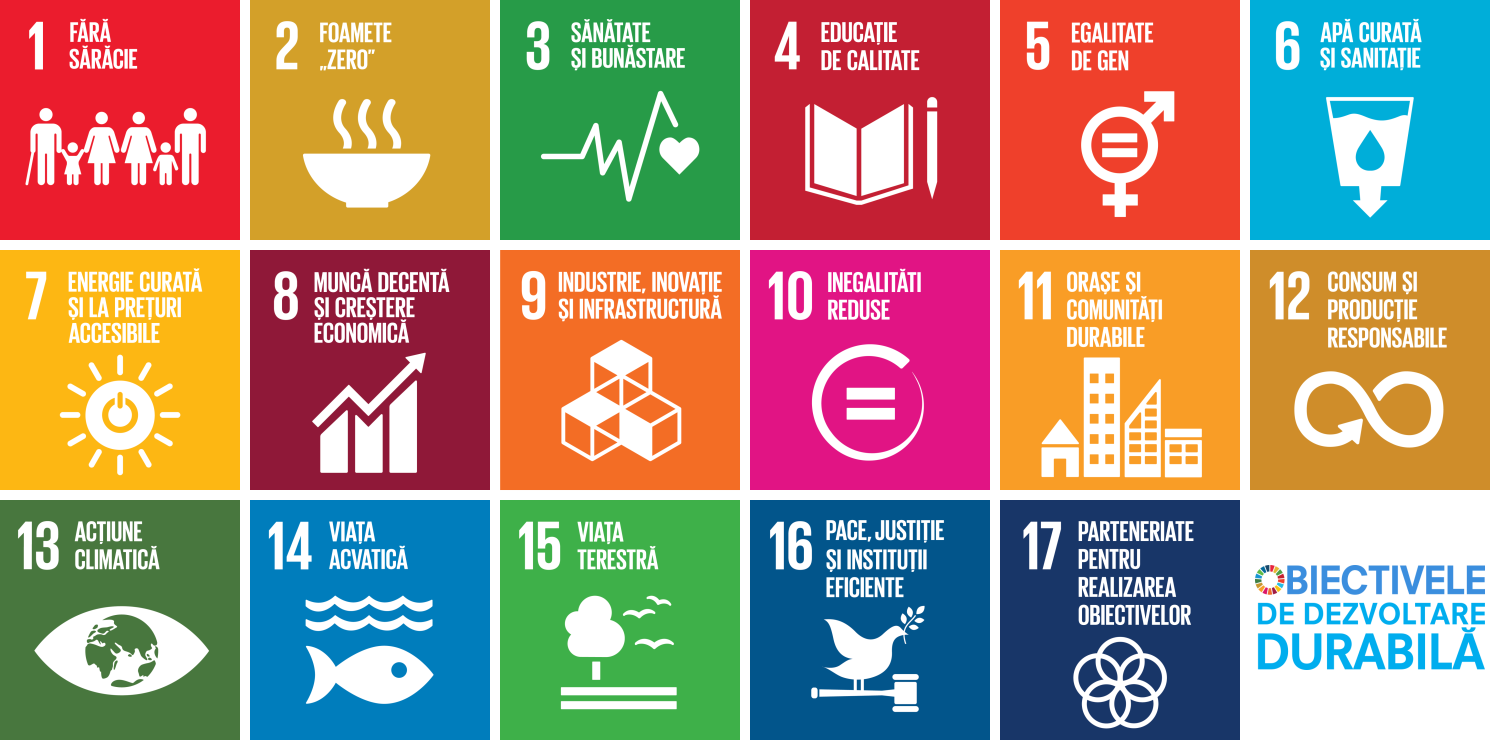 Implicați-vă pentru atingerea Obiectivelor GlobaleÎn calitate de educator aveți capacitatea de a canaliza energiile pozitive ale elevilor și de a-i ajuta să creadă că nu sunt lipsiți de putere, că schimbarea este posibilă și că ei o pot conduce.Provocarea Design for Change “I Can” îi invită pe copii să se implice, să facă schimbări pentru ei înșiși și să le împărtășească copiilor din lumea întreagă.Vizitați www.dfcworld.com pentru a începe.Pentru a descărca un pachet de lecții Design For Change sau un simplu pachet de sfaturi pentru copii pentru a se implica, vizitați www.globalgoals.org/worldslargestlesson